		Sample Graphs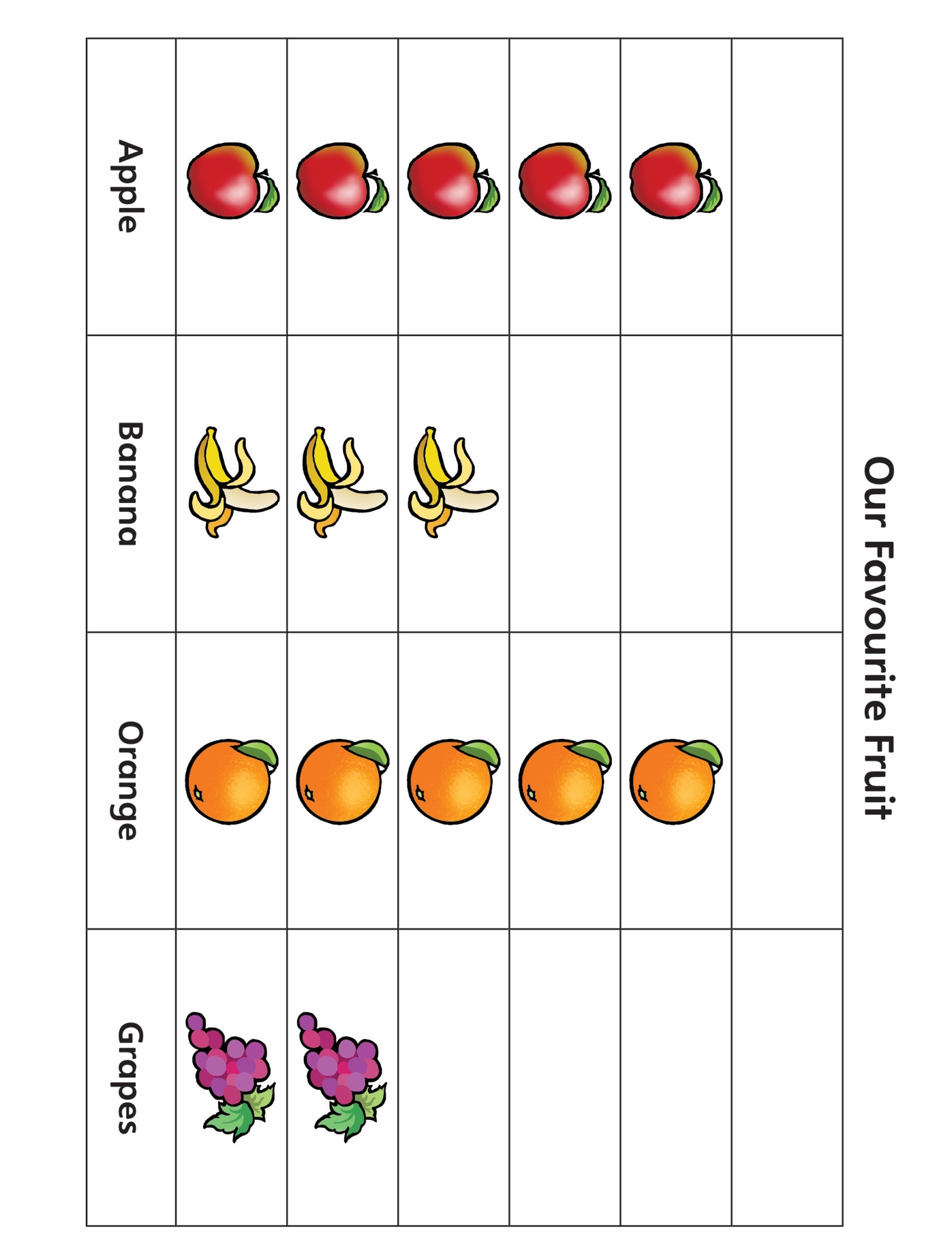 		Sample Graphs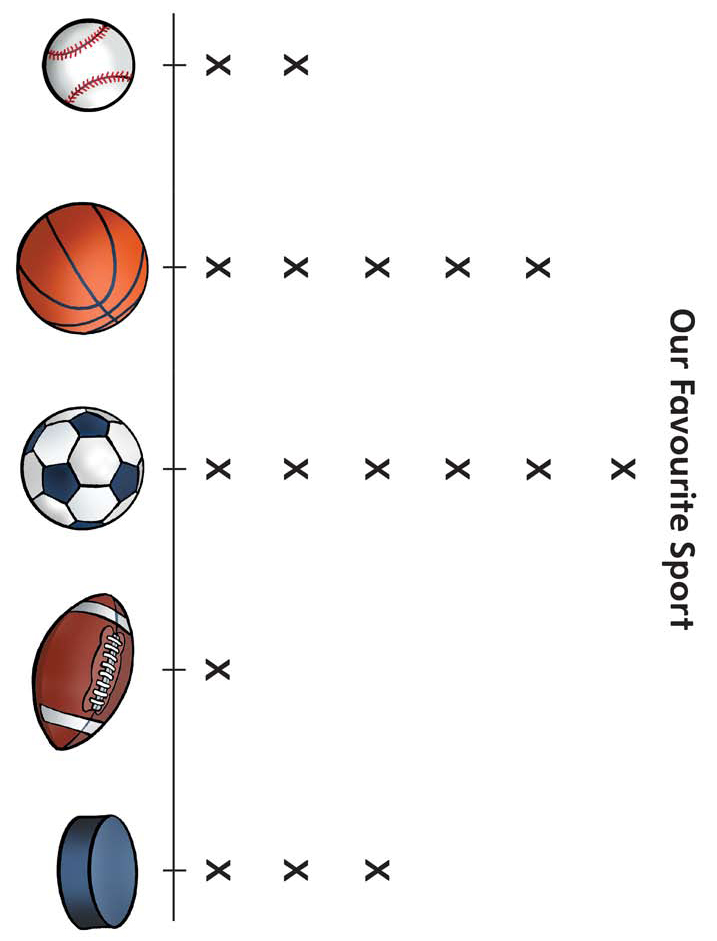 		Sample Graphs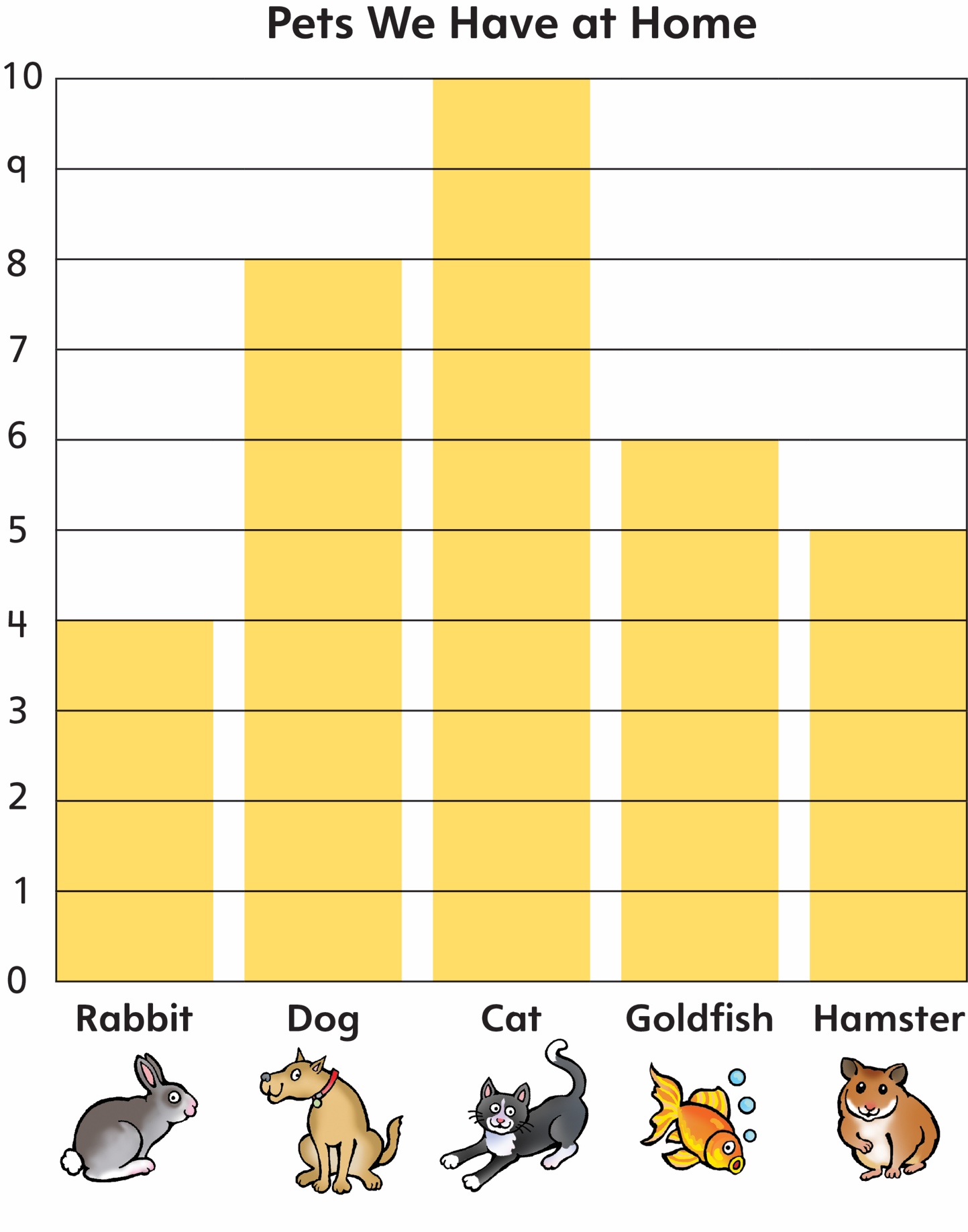 